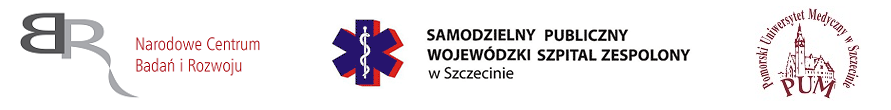 						                               	Załącznik nr 4 do ZaproszeniaWYMAGANE WARUNKI GRANICZNE	Uwaga!  Zamawiający wymaga od Wykonawcy wypełnienia powyższej tabeli, udzielając odpowiedzi „TAK” lub „NIE” ....................................……..……               ………..………………………………………………..……………………………                                                                     (miejscowość, data)                                      (pieczęć i podpis lub podpis zaufany lub podpis osobisty lub kwalifikowany                                                                     podpis elektroniczny osoby/osób wskazanych w dokumencie,   uprawnionej/uprawnionych do występowania w obrocie   prawnym, reprezentowania Wykonawcy i składania  oświadczeń woli w jego imieniu) L.p.Warunki graniczne Potwierdzeniespełnienia wymaganych warunków granicznych(TAK/NIE)Czujniki temperatury bezprzewodowe, odporne na wilgoć oraz działanie płynów, nadające się do dezynfekcji.Wszystkie czujniki dostarczone po fabrycznej kalibracji wraz z certyfikatem kalibracjiPotwierdzenie na podstawie ulotki w języku polskim.Router zawierający wewnętrznie wbudowaną kartę SIM, umożliwiający transfer danych bez konieczności dostępu do sieci wewnętrznej Zamawiającego.Komunikacja czujników z routerem poprzez fale radiowe.Potwierdzenie na podstawie ulotki w języku polskim.System monitorowania temperatury bez konieczności instalacji na komputerze stacjonarnym.Wymagania:- Analiza danych w czasie rzeczywistym z dowolnego komputera z podłączeniem do Internetu- generowanie raportów dotyczących warunków przechowywania oraz transportu - możliwość zarządzania lokalizacjami oraz użytkownikami- personalizowanie widoków ekranów według lokalizacji- automatyczny system alarmowy poprzez e-mail lub sms nie wymagające dodatkowych opłatPotwierdzenie na podstawie ulotki w języku polskim.Wymagana konfiguracja systemu oraz dwudniowe szkolenie personelu w ZDL SPWSZ w Szczecinie.Wymagane wsparcie techniczne poprzez e-mail lub telefon minimum od poniedziałku do piątku w godzinach od 08.00 do 16.00.Termin realizacji dostawy – jednorazowo - od momentu wpłynięcia zamówienia:maksymalnie 7 dni roboczych od poniedziałku do soboty,Dostawa na koszt Wykonawcy do Magazynu Zakładu Diagnostyki Laboratoryjnej Zamawiającego (budynek I – 1 piętro) w godzinach: 8.00–14.00Tryb rozpatrywania reklamacji jakościowych i ilościowych:dostarczenie do miejsca wskazanego w § 1 ust. 4 Umowy nowych testów w miejsce testów wadliwych lub brakujących testów w ciągu maksymalnie 48 godzin roboczych,termin rozpatrzenia reklamacji dotyczącej braków ilościowych lub wad dostarczonych testów – maksymalnie 5 dni roboczych,rozliczenie wartościowe reklamowanych produktów: procentowo – zgodnie z ilością reklamowanych testówWykonawca zobowiązuje się do dostarczenia w wersji drukowanej w języku polskim ulotki metodycznej oraz instrukcja.